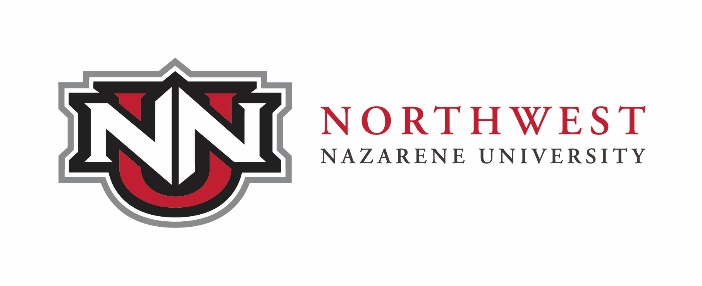 Letters of VerificationTypes of verifications1.	Loan Deferments – Forms are provided by the lending institution to the student who must fill them out and give them to the verifications officer, who will then send them to whoever is designated.2.	Permanent Dividend Fund – Form provided by the State of Alaska.3.	Verification of Enrollment – Letter is created with dates to verify enrollment and sent to loan companies, insurance companies, scholarship donors, employers, and realtors for home buying purposes.4.	Verification of Degree – Letter shows that all work for the degree has been completed and the date the degree will be posted to the student’s records.Information required for verifications:	Signed release from student	Name of student	Address and phone number	NNU Student ID number or Social Security number	To whom and where to send verifications	Term(s)/Semester(s) to be verified	Expected graduation dateContact person:  Esther Read – Verifications Officer (208) 467-8433			     Send inquiries to:    Registrar’s Office						Northwest Nazarene University623 S. University Boulevard						E-mail:  registrar@nnu.edu						Fax:  (208) 467-8603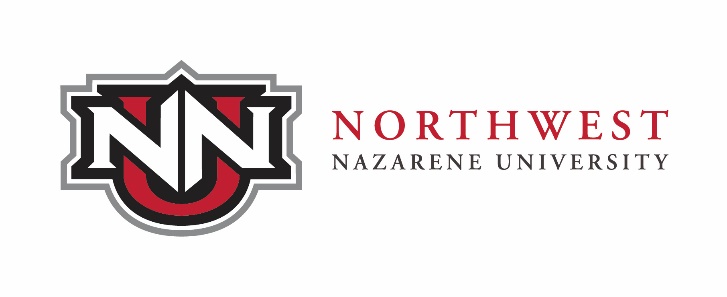    VERIFICATION OF ENROLLMENTStudent ID:____________________			Student SSN: _____________________________________________  ______________________  ___________________________  First Name				Middle Name				Last Name	_____________________________________        			     Address			              Presently Enrolled?  □ YES    □ NO	_____________________________________		           City, State, Zip				            _____________________________________                                      Telephone   Enrollment verification is requested for the following semesters:                     	________________________________________     	Verification letter is to be:  		□ Picked up		□ Mailed	□ Faxed	Please allow 48 hours for verification to be processed.		□ E-Mailed     Send verification letter (s) to:  	(Please print clearly.  Enter complete name and address.)    Name: 	_______________________	  FAX/E-Mail :   ________________________   Address:  	______________________________________________________________     		______________________________________________________________     Student’s Signature:  _____________________________________ Date:  ___________www.nnu.edu/enrollverify